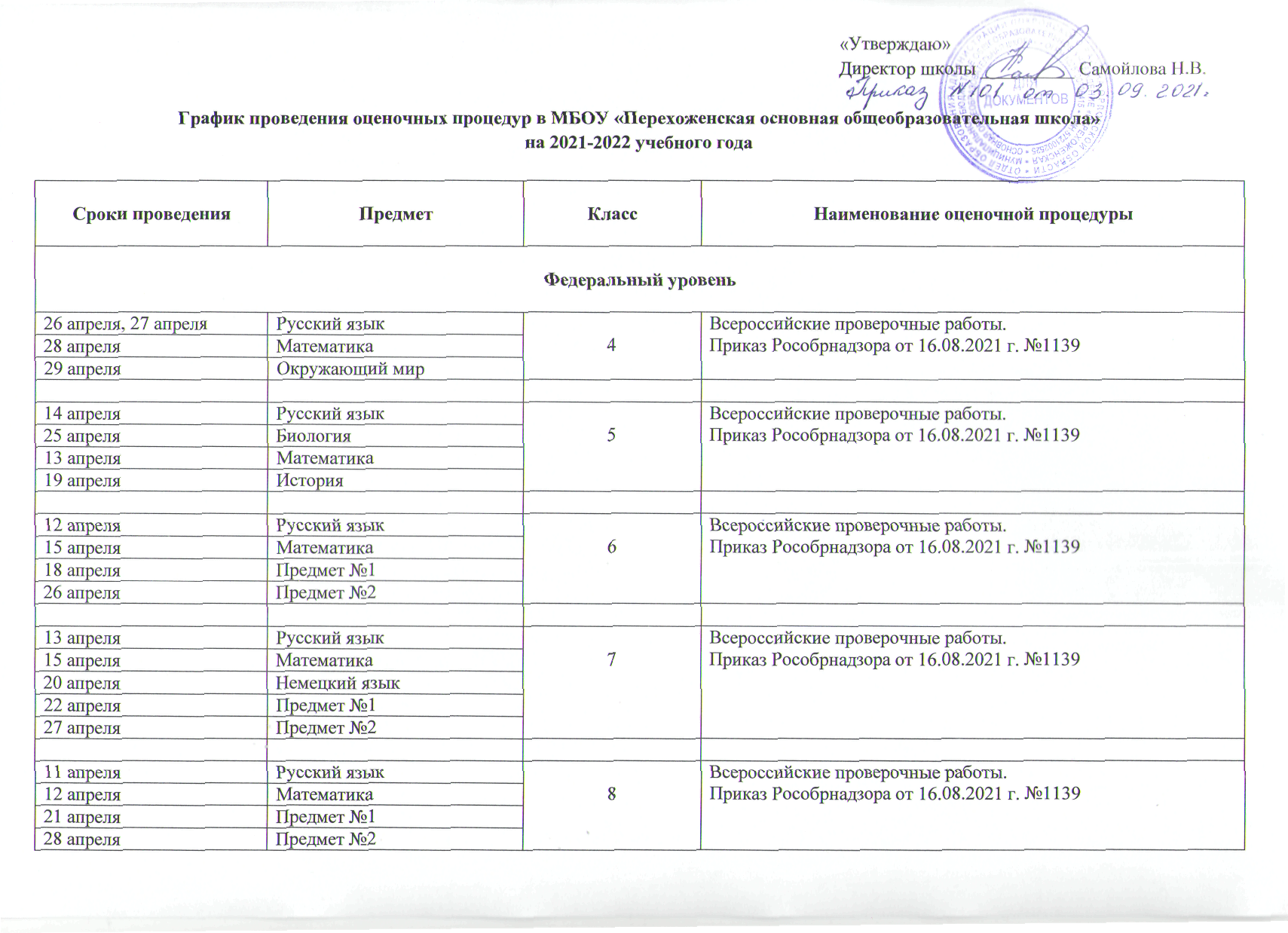 2 полугодиеРегиональный уровень Региональный уровень Региональный уровень Региональный уровень сентябрь1Мониторинговое исследование уровня готовности первоклассников к обучению в начальной школе с использованием контекстной информации.Приказ ОРЦОКО №87 от 14.07.21г.ноябрь - декабрьМатематика8Независимая оценка качества подготовки обучающихся по отдельным учебным предметам с использованием контекстной информации.Приказ ОРЦОКО №87 от 14.07.21г.февраль – мартМетапредметная диагностика9Независимые  диагностические работы.Приказ ОРЦОКО №87 от 14.07.21г.апрель - майМетапредметная диагностика1Мониторинговое исследование сформированности метапредметных универсальных  учебных действий с использованием контекстной информации.Приказ ОРЦОКО №87 от 14.07.21г.апрель - майРусский языкМатематика2Мониторинговое исследование определения уровня освоения предметных и метапредметных результатов обучения с использованием контекстной информации.Приказ ОРЦОКО №87 от 14.07.21г.апрель - майРусский языкМатематика3Мониторинговое исследование определения уровня  подготовки обучающихся по отдельным учебным предметам с использованием контекстной информации.Приказ ОРЦОКО №87 от 14.07.21г.Уровень образовательной организации1 полугодиеУровень образовательной организации1 полугодиеУровень образовательной организации1 полугодиеУровень образовательной организации1 полугодие2 класс3 класс4 класс5 класс6 класс7 класс8 класс9 классРусский языкРусский языкРусский языкРусский языкРусский языкРусский языкРусский языкРусский язык13.0923.0916.0917.0921.0914.0922.0924.0929.0920.1029.096.1018.1027.1027.1020.1012.1018.1128.1025.114.126.124.1229.1015.1215.1215.1228.1228.1229.1219.1129.1229.126.1223.12Математика Математика Математика Математика Математика Математика Математика Математика 16.0913.0923.0916.0929.0930.091.1014.1030.0920.1017.1212.1115.1118.101.1230.1227.126.1218.1124.1230.123.1221.12Алгебра Алгебра Алгебра Алгебра Алгебра Алгебра Алгебра Алгебра 23.0929.091.1021.1025.1017.1129.111.1213.1223.1220.12Геометрия Геометрия Геометрия Геометрия Геометрия Геометрия Геометрия Геометрия 5.1019.1019.1017.1217.122.12Немецкий языкНемецкий языкНемецкий языкНемецкий языкНемецкий языкНемецкий языкНемецкий языкНемецкий язык27.0921.0914.1022.1014.1026.1018.1129.1026.1030.1230.1125.1110.1223.12Информатика Информатика Информатика Информатика Информатика Информатика Информатика Информатика 27.1014.1226.10Физика Физика Физика Физика Физика Физика Физика Физика 1.1211.107.1029.1226.111.12ХимияХимияХимияХимияХимияХимияХимияХимия28.1021.10БиологияБиологияБиологияБиологияБиологияБиологияБиологияБиология22.112 класс3 класс4 класс5 класс6 класс7 класс8 класс9 классРусский языкРусский языкРусский языкРусский языкРусский языкРусский языкРусский языкРусский язык12.0113.0118.0217.0110.0112.0113.011.023.022.023.034.028.021.0231.011.037.0324.0221.0410.0328.021.0317.0223.0317.0318.036.054.047.0421.0317.0311.055.0512.0520.0412.058.0424.0425.0516.0531.0513.0530.0531.0530.05Математика Математика Математика Математика Математика Математика Математика Математика 10.0210.023.0213.0119.0111.0428.0225.0228.0128.0120.0521.0321.0321.0216.0223.0521.044.034.0311.0511.0423.0320.0521.0422.044.0512.0524.0530.05Алгебра Алгебра Алгебра Алгебра Алгебра Алгебра Алгебра Алгебра 24.0220.0112.019.0214.0216.0210.039.039.036.0413.048.0418.0528.0422.0430.0530.0516.05Геометрия Геометрия Геометрия Геометрия Геометрия Геометрия Геометрия Геометрия 11.0225.0125.0115.034.0310.036.0517.0521.0427.0527.054.05Немецкий языкНемецкий языкНемецкий языкНемецкий языкНемецкий языкНемецкий языкНемецкий языкНемецкий язык24.0114.0110.0222.0218.0114.0114.0120.0114.0221.0212.0418.031.0322.0215.0323.037.0315.0426.0522.0413.0412.0420.0516.0511.0423.0527.0513.0530.0512.0527.05Информатика Информатика Информатика Информатика Информатика Информатика Информатика Информатика 26.011.032.0213.0424.0523.0325.0518.05Физика Физика Физика Физика Физика Физика Физика Физика 22.0225.0211.016.0421.0315.0317.0522.044.0525.0527.05ХимияХимияХимияХимияХимияХимияХимияХимия18.013.021.0312.0424.0512.05БиологияБиологияБиологияБиологияБиологияБиологияБиологияБиология16.0525.0527.0520.05